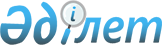 "Қазақстан Республикасы Үкіметінің заң жобалау жұмыстарының 2020 жылға арналған жоспары туралы" Қазақстан Республикасы Үкіметінің 2019 жылғы 30 желтоқсандағы № 1033 қаулысына толықтыру енгізу туралыҚазақстан Республикасы Үкіметінің 2020 жылғы 29 шілдедегі № 483 қаулысы
      Қазақстан Республикасының Үкіметі ҚАУЛЫ ЕТЕДІ:
      1. "Қазақстан Республикасы Үкіметінің заң жобалау жұмыстарының 2020 жылға арналған жоспары туралы" Қазақстан Республикасы Үкіметінің 2019 жылғы 30 желтоқсандағы № 1033 қаулысына мынадай толықтыру енгізілсін:
      көрсетілген қаулымен бекітілген Қазақстан Республикасы Үкіметінің заң жобалау жұмыстарының 2020 жылға арналған жоспары:
      мынадай мазмұндағы реттік нөмірі 20-жолмен толықтырылсын:
      "
      ".
      2. Осы қаулы қол қойылған күнінен бастап қолданысқа енгізіледі. 
					© 2012. Қазақстан Республикасы Әділет министрлігінің «Қазақстан Республикасының Заңнама және құқықтық ақпарат институты» ШЖҚ РМК
				
20.
"Қазақстан Республикасының дипломатиялық қызметі туралы" Қазақстан Республикасының Заңына өзгерістер мен толықтырулар енгізу туралы
СІМ
қыркүйек
қазан
желтоқсан
Ә.Х. Өтенов
      Қазақстан Республикасының
Премьер-Министрі

А. Мамин  
